Добрый день, уважаемые обучающиеся. В связи с переходом на  дистанционное обучение, вам выдается материал дистанционно.Изучив теоретический лекционный материал, вам необходимо:Составить краткие лекционные записи;Ответить на тест;Выполнить домашнее задание;Краткую запись лекции, варианты ответов на вопросы, а также домашнее задание  переслать мастеру производственного обучения, Кутузову Константину Викторовичу,  на электронный адрес kytyzov84@mail.ru в формате PDF или JPGДистанционный урок МДК 02.01 № 127-128 – 2 часа группа № 26 (согласно КТП на 1-2 полугодие 2019-2020г)Тема: «Технология частично механизированной сварки высоколегированных сталей и сплавов»	В состав высоколегированных сплавов входят Cr и Ni в повышенном содержании. Эти элементы придают металлам особенную структуру и свойства. 	Высоколегированные сплавы обладают большей устойчивостью к коррозии, низким и высоким температурам, более жаропрочные. В зависимости от сферы применения стали различаются на жаростойкие, жаропрочные, коррозионностойкие.	После пройденной специфической термической обработки высоколегированные сплавы становятся очень прочными и эластичными. При закалке пластичность данных металлов только повышается. На структуру сталей существенно влияет их химический состав и разновидности легирующих компонентов.Технология сварки высоколегированных металлов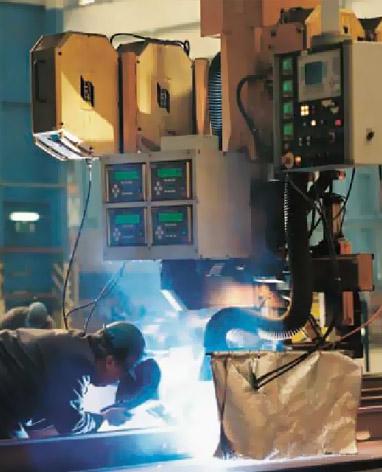 	Высоколегированные сплавы имеют множество положительных характеристик, что позволяет использовать их для самых разнообразных изделий. Поэтому технология сварки высоколегированных сталей для каждого изделия могут быть отдельной. Эта особенность определяет разность в выполнении сварки для получения шва определенного типа и состава.Особенности сварки легированных сталей	Особенности сварки легированных сталей регламентируются тепловыми особенностями сплава. Понижение тепловой проводимости может серьезно изменить температурное распределение температуры в области шва. При неправильной сварке такие показатели могут привести к деформации изделия. Для того чтобы избежать подобной проблемы сварка должна проходить с наибольшими температурами.	Ручная дуговая сварка допускает применение электродов с фтористо-кальциевым покрытием, таким образом возможно получение шва с оптимальным содержанием химических веществ. Для предотвращения перфорации при сварке высоколегированных сталей и сплавов в швах следует прокаливать электроды с особой тщательностью.	Газовая сварка не особенно подходит для такого типа металлов по причине нередких внутренних коррозий. Такой вид работ допустим для температуроустойчивых сплавов толщиной не более 2 мм. В швах может возникать заметная деформация.	Для более толстых пластин оптимальным вариантом является флюсовая сварка. Таким образом по всей поверхности соединения состав и характеристики металла остаются стабильными. Причиной явления является отсутствие сварных промежутков, связанных с заменой электродов, равномерностью плавки металла по поверхности шва.	Кроме того, место на котором проводятся работы надежно защищается от окисления легирующих компонентов. Что имеет особенно важное значение при сварке высоколегированных сталей.Проверочное задание по пройденному материалуТест1. Низколегированные конструкционные стали содержат легирующих элементов в сумме не более: 1. 0,25%;   2. 2,5%;       3. 25%;       4. 10%. 2. Свариваемость низколегированных низкоуглеродистых сталей:  1. хорошая; 2. удовлетворительная; 3. плохая; 4. ограниченная.3.  Низколегированные низкоуглеродистые стали перед сваркой: 1. подогревают; 2. подогревают после сварки; 3. не подогревают; 4. не сваривают. 4.Сварку низколегированных сталей высокой прочности выполняют электродами, имеющими покрытие: 1. рутиловое; 2. кислое; 3. основное; 4. целлюлозное. 5. Среднелегированные конструкционные стали содержат легирующих элементов  в сумме не более: 1. 0,25%;        2. 2,5%;       3. 25%;      4. 10%. 6. Стали, предназначенные для изготовления деталей, работающих в условиях высоких температур (400600 °С) и при давлении газа или пара до 30 МПа: 1. теплоустойчивые; 2.высокопрочные; 3.строительные;           4. износостойкие. 7. С целью повышения стойкости сварных соединений из высокопрочных сталей к образованию холодных трещин электроды перед сваркой обязательно: 1. осматривают; 2. прокаливают; 3. протирают;           4. сушат. 8. Сварку высокопрочных сталей в нижнем положении электродом диаметром    4 мм производят при силе сварочного тока:  1. 50100А;          2. 150200А;  3. 250300А;      4. 350400А.  9. ГОСТ 1005175 для ручной дуговой сварки высоколегированных сталей предусматривает количество типов покрытых электродов: 1. 4; 2. 9; 3. 49;   4)100. 10. При сварке аустенитных нержавеющих сталей применяют: 1. малую силу сварочного тока и малый диаметр электрода; 2. большую силу сварочного тока и большой диаметр электрода; 3. большую силу сварочного тока и малый диаметр электрода; 4. эти стали не сваривают. Критерии оценок тестированияОценка   «отлично»     9-10   правильных   ответов   или   9000%   из   10   предложенных вопросов; Оценка   «хорошо»   7-8   правильных   ответов   или   70-89%   из   10   предложенных вопросов; Оценка   «удовлетворительно»   предложенных вопросов 5-6  правильных ответов или   50-69%   из 10 предложенных вопросов; Оценка   неудовлетворительно»    04  правильных   ответов   или  0-49%   из   10 предложенных вопросов.  Домашнее задание:	Перейдите по ссылке https://www.youtube.com/watch?v=mZ4MS3VS3kY&feature=emb_title  Посмотрите видео урок, составте краткую запись видео урока.  Список литературы в помощьГалушкина В.Н. Технология производства сварных конструкций:  учебник для нач. проф. образования. – М.: Издательский центр  «Академия», 2012; Овчинников В.В. Технология ручной дуговой и плазменной сварки и  резки металлов: учебник для нач. проф. образования. М.:  Издательский центр «Академия», 2010; Маслов В.И. Сварочные работы6 Учеб. для нач. проф. образования –  М.: Издательский центр «Академия», 2009; Овчинников В.В. Оборудование, техника и технология сварки и резки  металлов: учебник – М.: КНОРУС, 2010; Куликов О.Н. Охрана труда при производстве сварочных работ: учеб.  пособие для нач. проф. образования – М.: Издательский центр  «Академия», 2006; Виноградов В.С. Электрическая дуговая сварка: учебник для нач. проф. образования – М.: Издательский центр «Академия», 2010.